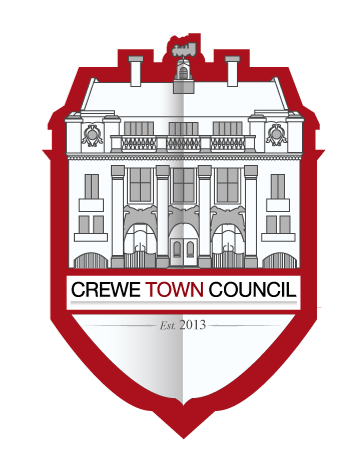 Minutes of the meeting held on 12th March 2019Meeting closed: 20:3118/5/01PresentCllrs B Minshall, John Rhodes, Jill Rhodes, Roberts, Straine-Francis, D Yates and S YatesIn attendance: Steve McQuade (Town Clerk)18/5/02To receive apologies for absence Apologies were received and accepted from Cllr Houston and Lundie.18/5/03To note declarations of Members’ interestsSee declaration related to minute 18/5/14.18/5/04To confirm and sign the minutes of the meeting (Finance and Governance Committee) held on 29th January 2019The minutes of the previous meeting were agreed and signed as an accurate record.18/5/05Public Participation
A period not exceeding 15 minutes for members of the public to ask questions or submit commentsMr Lawson, Brookhouse Allotment Association, spoke in support of a request for an upgrade on part of the external fencing. 18/5/06To review the year to date expenditure for the Committee and for Council as a whole, to review and consider debts to the Council – See agenda notes, income & expenditure tables for Council and Committee and debt summary Members reviewed and noted the current financial position.Cllr S Yates asked the Clerk to report back on:The position on general and earmarked reserves.The current top ten suppliers by total spend and the levels of local spend.The Clerk was asked to facilitate requests for committees to carryover funds related to ongoing projects and to create the requested sinking funds.18/5/07To receive an update on external income and benefits in kind Members noted the efforts being made to increase financial and operational capacity through building relations with partners and funders.18/5/08To consider an update in relation to strategic dialogue with Cheshire East (Cllr B Minshall)Cllr Minshall updated members and noted that there would be a period of quiet whilst elections took place.Members and officers had attended a meeting related to Flytipping in Crewe at Cheshire East to coordinate an approach aimed at cleaning Crewe.Community Development had been discussed by the Leader with Portfolio Holders at Cheshire East in the previous week.A number of written responses are expected to questions raised with Portfolio Holders at Cheshire East.18/5/09To receive and consider an update in relation to the allotments in Crewe (Town Clerk) and to consider an update from Cllr John Rhodes with regard to fencing at Brookhouse allotments.The Clerk updated members with regard to a legal matter at Manor Way.Cllr Rhodes updated members with regard to a matter at the Brookhouse site and members resolved that the fencing requested is funded (circa 2k).18/5/10To receive an update from internal audit (Cllrs Jill Rhodes, John Rhodes and Houston)Members noted the update from the Clerk on the audit session that had been conducted on the 11th March by Cllr Houston. Members noted the increased significance of GDPR due to the new roles being undertaken by the Streetscene Improvement Officers.18/5/11Policy Review – To consider:a revision to Standing Orders such that where a quorum is not reached after a delay of fifteen minutes from the advertised time that the meeting is deemed to have been cancelled.An update from the Leader in relation to the development of a revised complaints procedure.Members agreed not to change Standing Orders and to afford an opportunity for the new Council to take a view on the matter.Members considered recent lessons learnt and agreed to review a new complaints procedure after the election. The Leader was asked to use his experience to create a draft for consideration after the election.18/5/12To consider a matter raised at Council in relation to the USDAW ‘Save our Shops’ campaign.Members resolved to support the campaign in principle, but also indicated a desire for further information.18/5/13To consider the disposal of all or some of the items presently held in storage in light of the valuation of those items and the ongoing cost of storage (Cllr Houston)Cllr Rhodes updated members following a visit to review the items in storage and members resolved that the coffee tables (pie crust) and the corner table could be disposed of through charitable outlets. The remaining items to be kept under review and relocated to a suitable and member approved location, if one could be found.18/5/14To consider matters related to a third party contractor.Members resolved to consider matters in confidential session due to the legal issues involved.Members were updated on the matter and agreed that as the partner had sought to unilaterally terminate the partnership agreement, Council raised no objection to the termination and therefore considered all matters closed.18/5/15To consider the date of the next meeting – To be confirmedMembers noted that a date would be published on the Annual Council agenda. A vote of thanks was proposed by Cllr John Rhodes to retiring members and especially to both Cllr Yates for their contributions to the Council and the civic life of the town.